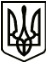 МЕНСЬКА МІСЬКА РАДАРОЗПОРЯДЖЕННЯ 29 вересня 2021 року	м.Мена	№ 344Про виплату матеріальної допомоги на поховання Керуючись статтею 42 Закону України «Про місцеве самоврядування в Україні», Законом України «Про поховання та похоронну справу»,  постановою  Кабінету Міністрів України  від 31.01.2007  № 99  «Про затвердження  Порядку надання допомоги на поховання деяких категорій осіб виконавцю волевиявлення померлого або особі, яка зобов’язалася поховати померлого»,  відповідно до рішення 36 сесії Менської міської ради 7 скликання від 26 грудня 2019 року № 694  «Про затвердження  Програми  про надання матеріальної допомоги на поховання осіб, які не досягли пенсійного віку та на момент смерті не працювали, не перебували на службі, не зареєстровані у центрі зайнятості як безробітні на 2020-2022 роки» зі змінами, внесеними рішенням 2 сесії Менської міської ради 8 скликання від 23 грудня 2020 року № 45 «Про внесення змін до Програми про надання матеріальної допомоги на поховання осіб, які не досягли пенсійного віку та на момент смерті не працювали, не перебували на службі, не зареєстровані у центрі зайнятості як безробітні на 2020-2022 роки.», розглянувши заяви Зезуль Ніни Анатоліївни (с. Максаки) та Скоробагатько Ольги Миколаївни ( с. Покровське): Надати матеріальну допомогу:Зезуль Ніні Анатоліївні у розмірі 1000,00 грн. на поховання колишнього чоловіка Зезуля Сергія Миколайовича;Скоробагатько Ользі Миколаївні у розмірі 1000,00 грн. на поховання сина Скоробагатька Олега Петровича.Начальнику відділу бухгалтерського обліку та звітності, головному бухгалтеру міської ради Солохненко С.А. забезпечити виплату коштів заявникам.Міський голова                                                                       Геннадій ПРИМАКОВ